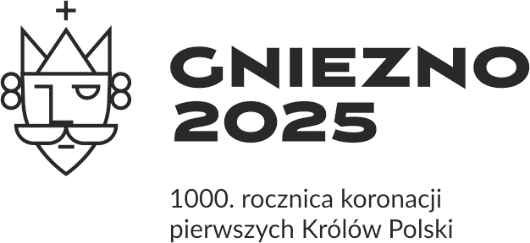 WOŚ.6220.23.2022                                                                                      Gniezno, dnia 05.05.2023r. OBWIESZCZENIENa podstawie art. 85 ust. 3  ustawy z dnia 3 października 2008 r. o udostępnianiu informacji o środowisku i jego ochronie, udziale społeczeństwa w ochronie środowiska oraz o ocenach oddziaływania na środowisko (t. j. Dz. U. z 2022 r., poz. 1029 ze zm.) oraz art. 49 § 2 ustawy z dnia 14 czerwca 1960 roku – Kodeks postępowania administracyjnego  (t. j. Dz. U. 
z 2023 r., poz. 775), Prezydent Miasta Gnieznainformuje:wydanej w dniu 05.05.2023r., na wniosek Inwestora: TOSHIBA CARRIER AIR-CONDITIONING EUROPE Sp. z o.o., ul. Gdańska 131; 62-200 Gniezno, w imieniu której występuje pełnomocnik: Karolina Grześkowiak - EKOLAB Sp. z o.o., ul. Południowa 5; 62-006 Kobylnica decyzji o środowiskowych uwarunkowaniach, znak: WOŚ.6220.23.2022, stwierdzającej brak potrzeby przeprowadzenia oceny oddziaływania przedsięwzięcia na środowisko dla planowanego przedsięwzięcia mogącego potencjalnie znacząco oddziaływać na środowisko polegającego na rozbudowie parku maszynowego dla potrzeb produkcji urządzeń klimatyzacyjno – chłodniczych firmy Toshiba Carrier Air-Conditioning Europe Sp. z o.o. przy ul. Gdańskiej 131 w Gnieźnie, woj. wielkopolskie na działkach o nr ewid. 6/5 i 6/8 obręb 0001 arkusz 168;terminie udostępnienia treści powyższej decyzji w Biuletynie Informacji Publicznej na okres 14 dni, tj. od 08.05.2023r. do 22.05.2023 r.;w celu osobistego zapoznania się z  aktami sprawy, prosimy o kontakt telefoniczny 
z osoba prowadzącą sprawę (+48 61 426 04 77, w godzinach urzędowania lub poprzez pocztę elektroniczną na adres: magdalena.rewers@gniezno.eu) celem ustalenia sposobu i miejsca udostępnienia stronie dokumentacji sprawy, w tym o możliwościach zapoznania się z treścią wydanej decyzji a także z opiniami organów, o których mowa w art. 64 ustawy z dnia 3 października 2008r. o udostępnianiu informacji o środowisku 
i jego ochronie, udziale społeczeństwa w ochronie środowiska oraz o ocenach oddziaływania na środowisko (t. j. Dz. U. z 2022r. poz. 1029 ze zm.);od niniejszej decyzji służy stronom odwołanie do Samorządowego Kolegium Odwoławczego w Poznaniu za pośrednictwem Prezydenta Miasta Gniezna w terminie 14 dni od daty publicznego obwieszczenia.Z uwagi na fakt, iż liczba ustalonych stron w postępowaniu przekracza 10, to zgodnie z art. 74 ust. 3 ww. ustawy z dnia 3 października 2008r. o udostępnianiu informacji o środowisku i jego ochronie, udziale społeczeństwa w ochronie środowiska oraz o ocenach oddziaływania na środowisko, tut. organ stosuje art. 49 ww. ustawy z dnia 14 czerwca 1960 r. Kodeks postępowania administracyjnego i obwieszczeniem powiadamia strony o toczącym się postępowaniu i jego kolejnych etapach oraz o możliwości zapoznania się z aktami sprawy. Doręczenie uważa się za dokonane po upływie 14 dni od dnia publicznego ogłoszenia.